Рекомендации учащимся, проживающим в общежитии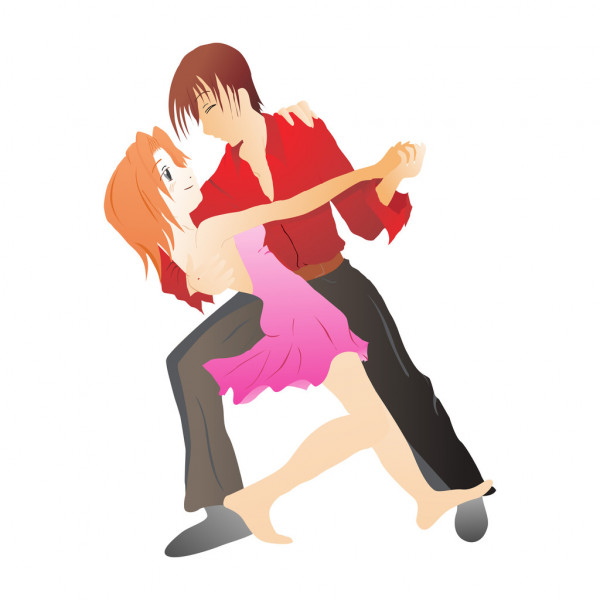 Как только вы заселились в общежитие и хоть мало-мальски познакомились с соседями, сразу же:- обговорите с ними правила и порядки, которые будут установлены в вашей комнате;- решите, как будете питаться – вместе или раздельно;- составьте график уборки комнаты;- обговорите визиты и прочее.В дальнейшем это избавит вас от мелких ссор и недопониманий на пустом месте.- Соблюдайте режим дня.- Следуйте правилам здорового образа жизни.- Планируйте собственную деятельность.-Уделяйте больше времени самостоятельному обучению, для вас это залог успешного непрерывного образования.- Следите за культурой речи, практикуйте бесконфликтное общение.- Преодолевайте возникающие трудности, не бойтесь преград.- Занимайтесь любимыми делами, спортом, хобби. Это поможет вам развить творческий потенциал и даст возможность на некоторое время переключиться с ведущей (учебной) деятельности и поможет снять эмоциональное напряжение.- Проявляйте терпение.- Мыслите позитивно. В каждой ситуации находите хорошие стороны.- Старайтесь не жалеть себя.- Опирайтесь на духовные ценности.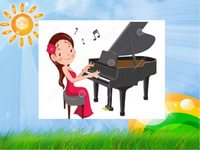 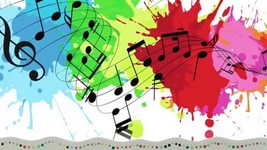 